Муниципальное бюджетное общеобразовательное учреждениесредняя общеобразовательная школа п. Быстринск Ульчского муниципального района Хабаровского краяРАБОЧАЯ ПРОГРАММАпо учебному курсу«Обществознание»Разработана и реализуется учителем историиГейкер Еленой Викторовной9 классБазовый уровень                                                    Л.Н. Боголюбов                                                                                                              2020-2021 уч.г.ПОЯСНИТЕЛЬНАЯ ЗАПИСКАРабочая программа по обществознанию для 9 класса составлена на основе федерального компонента государственного стандарта основного общего образования, Примерной программы основного общего образования по обществознанию и авторской программы Л. Н. Боголюбова.Курс «Обществознание» для основной школы представляет собой один из рекомендованных Министерством образования и науки Российской Федерации вариантов реализации новой структуры дисциплин социально-гуманитарного цикла. Этот курс интегрирует современные социологические, экономические, политические, правовые, этические, социально-психологические знания в целостную, педагогически обоснованную систему, рассчитанную на учащихся подросткового возраста. Он содержит обусловленный рамками учебного времени минимум знаний о человеке и обществе, необходимых для понимания самого себя, других людей, процессов, происходящих в окружающем природном и социальном мире, для реализации гражданских прав и обязанностей.Изучение курса позволяет заложить у учащихся комплекс знаний, отражающих основные объекты изучения: правовое регулирование общественных отношений, человек в сфере экономических отношений. Помимо знаний, важными содержательными компонентами курса являются: социальные навыки, правовые нормы, лежащие в основе правомерного поведения. Важный элемент содержания учебного предмета - опыт познавательной и практической деятельности, решение познавательных и практических задач, отражающих типичные социальные ситуации.Изучение обществоведения в 9 классе - это четвертый этап, который ориентирован на более сложный круг вопросов и не только сопровождает процесс социализации, но и способствует с учетом возрастных рубежей изменению социального статуса, социального опыта, познавательных возможностей учащихся.Система оценивания: наряду с традиционным устным и письменным опросом, тестированием, проверкой качества выполнения практических заданий, могут быть использованы методы социологического исследования: анкетирование, самооценка и т. д.Формы контроля:тестирование;задания на выявление операционных жизненных ситуаций;моделирование жизненных ситуаций.Предполагаемые результаты.В процессе изучения курса у учащихся должны сформироваться:знания и представления о нормах российского законодательства;знания, достаточные для защиты прав, свобод и законных интересов личности;коммуникативные способности; способность к творческому мышлению и деятельности
в ситуациях с незаданным результатом.Рабочая программа конкретизирует содержание предметных тем образовательного стандарта, дает распределение учебных часов по разделам и темам курса. Она рассчитана на 34 учебных часа (1 час в неделю).Распределение учебного материала в 9 классеРабочая программа ориентирована на использование учебно-методического комплекта:Обществознание. 9 класс : учеб, для общеобразоват. учреждений / Л. Н. Боголюбов [и др.]; под ред. Л. Н. Боголюбова, А. И. Матвеева ; Рос. акад. наук, Рос. акад. образования, изд-во «Просвещение». - М. : Просвещение, 2011.Обществознание. 9 класс : рабочая тетрадь для учащихся общеобразоват. учреждений /О. А. Котова, Т. Е. Лискова. - М. : Просвещение, 2011.Обществознание. 9 класс. Поурочные разработки : пособие для учителей общеобразоват. учреждений / Л. Н. Боголюбов [и др.] ; под ред. Л. Н. Боголюбова, А. И. Матвеева. - М. : Просвещение, 20 !0.Реализация рабочей программы способствует:развитию личности в период ранней юности, ее духовно-нравственной, политической и правовой культуры, экономического образа мышления, социального поведения, основанного на уважении закона и правопорядка, способности к самоопределению и самореализации; интереса к изучению социальных и гуманитарных дисциплин;воспитанию общероссийской идентичности, гражданской ответственности, правового самосознания, толерантности, уважения к социальным нормам, приверженности к гуманистическим и демократическим ценностям, закрепленным в Конституции РФ;-освоению системы знаний об экономической и иных видах деятельности людей, об обществе, его сферах, правовом регулировании общественных отношений, необходимых для взаимодействия с социальной средой и выполнения социальных ролей человека и гражданина, для последующего изучения социально-экономических и гуманитарных дисциплин в учреждениях системы среднего и высшего профессионального образования и самообразования;-овладению умениями получать и критически осмысливать социальную информацию, анализировать, систематизировать полученные данные; осваивать способы познавательной, коммуникативной, практической деятельности, необходимой для участия в жизни гражданского общества и государства;-формированию опыта применения полученных знаний и умений для решения типичных задач в области социальных отношений; гражданской и общественной деятельности; межличностных отношений; отношений между людьми разных национальностей и вероисповеданий; в семейно-бытовой сфере, для соотнесения своих действий и действий других людей с нормами поведения, установленными законом; содействия правовыми способами и средствами защите правопорядка в обществе.Требования к уровню подготовкиВ  результате изучения обществознания ученик должен знать/понимать:биосоциальную сущность человека, основные этапы и факторы социализации личности, место и роль человека в системе общественных отношений;тенденции развития общества в целом как сложной динамической системы, а также важнейших социальных институтов;необходимость регулирования общественных отношений, сущность социальных норм, механизмы правового регулирования;особенности социально-гуманитарного познания;уметь:характеризовать основные социальные объекты, выделяя их существенные признаки, закономерности развития;анализировать информацию о социальных объектах, выделяя их общие черты и различия, устанавливать соответствия между существенными чертами и признаками изученных социальных явлений и обществоведческими терминами и понятиями;объяснять причинно-следственные и функциональные связи изученных социальных объектов (включая взаимодействие человека и общества, важнейших социальных институтов общества и природной среды, общества и культуры, взаимосвязи подсистем и элементов общества);•	раскрывать на примерах изученные теоретические положения и понятия социально- экономических и гуманитарных наук;осуществлять поиск социальной информации, представленной в различных знаковых системах;извлекать из неадаптированных оригинальных текстов знания по заданным темам; систематизировать, анализировать и обобщать неупорядоченную социальную информацию, различать в ней факты и мнения, аргументы и выводы;оценивать действия субъектов социальной жизни, включая личности, группы, организации, с точки зрения социальных норм, экономической рациональности;формулировать на основе приобретенных обществоведческих знаний собственные суждения и аргументы по определенным проблемам;подготовить устное выступление, творческую работу по социальной проблематике;применять социально-экономические и гуманитарные знания в процессе решения познавательных задач по актуальным социальным проблемам;использовать приобретенные знания и умения в практической деятельности и повседневной жизни:для успешного выполнения типичных социальных ролей; сознательного взаимодействия с различными социальными институтами;совершенствования собственной познавательной деятельности;критического восприятия информации, получаемой в межличностном общении и в массовой коммуникации; осуществления самостоятельного поиска, анализа и использования собранной социальной информации;решения практических жизненных проблем, возникающих в социальной деятельности;ориентировки в актуальных общественных событиях и процессах; определения личной и гражданской позиции;предвидения возможных последствий определенных социальных действий;оценки происходящих событий и поведения людей с точки зрения морали и права;реализации и защиты прав человека и гражданина, осознанного выполнения гражданских обязанностей;осуществления конструктивного взаимодействия людей с разными убеждениями, культурными ценностями, социальным положением.Литература, рекомендуемая в процессе реализации рабочей программы Методические пособия для учителя:Боголюбов, Л. Н. Общая методика преподавания обществознания в школе / Л. Н. Боголюбов, Л. Ф. Иванова, А. Ю. Лазебникова. - М. : Дрофа, 2008.Вакуленко, В. А. Методическое пособие по интерактивным методам преподавания права в школе. - Изд. 2-е / В. А. Вакуленко, Е. С. Королькова, И. Е. Уколова. - М.: Новый учебник, 2004.Гордеева, В. В.  Правовое воспитание : 9-11  классы : разработки организационно-деятельностных игр / В. В. Гордеева. - Волгоград : Учитель, 2007.Лазебникова, А. Ю. Современное школьное обществознание : метод, пособие для учителя с дидакт. материалами / А. Ю. Лазебникова. - М.: Школа-Пресс, 2000.Мавлютова, Е. А. Основы правовых знаний. 8-11 классы. Интерактивные методы преподавания права / Е. А. Мавлютова. - Волгоград : Учитель, 2009.Путь подростка в правовом лабиринте / сост. Е. Н. Сорокина. - М. : Экстремум, 2007.Прутченков, А. С. Свет мой, зеркальце, скажи... : метод, разработки социально-психолог. тренингов / А. С. Прутченков. - М.: Новая школа, 1996.Прутченков, А. С. Наедине с собой. Психологические тесты и психотехнические упражнения для подростков и старшеклассников / А. С. Прутченков. - М. : Российское педагогическое агентство, 1996.Прутченков, А. С. Школа жизни : метод, разработки социально-психолог. тренинга / А. С. Прутченков. - М. : Международная Педагогическая Академия, 1998.Кравченко, А. И. Введение в социологию : учеб, пособие для 10-11 кл. общеобразоват. учреждений / А. И. Кравченко. - М. : Просвещение, 1996.Кацубо, С. П. Изучаем право : практическое пособие для классных руководителей, социальных педагогов, учителей школ / С. П. Кацубо, Н. А. Сивицкая. - М. : Издательство деловой и учебной литературы, 2006.Суворова, Н. Г. Основы правовых знаний : 8-9 классы. Ч. 2. Методическое пособие для учителя. - Изд. 3-е, перераб. / Н. Г. Суворова. - М. : Новый учебник, 2007.Сборник нормативных документов. Обществознание. Примерные программы по общество-знанию : Федеральный компонент государственного стандарта. Федеральный базисный учебный план и примерные учебные планы. - М. : Дрофа, 2008.Примерные программы основного общего образования. Обществознание. 5-9 классы. - М.: Просвещение, 2010.Правовое воспитание школьников : 5-9 классы : конспекты занятий / сост. О. В. Летнева. -Волгоград : Учитель, 2006.Правоведение: 9 класс. Международное гуманитарное право. Человек имеет право. Система конспектов занятий с нетрадиционными формами контроля : элективные курсы / авт.-сост. Н. И. Чеботарева. - Волгоград.: Учитель, 2007.Дополнительная литература для учителя:Гражданский кодекс Российской Федерации. Кодекс об административных правонарушениях. Конституция Российской Федерации. Семейный кодекс РФ. Трудовой кодекс РФ.Александрова, И. Ю. Обществознание. Интенсивный курс / И. Ю. Александрова, В. В. Владимирова, Л. Ш. Лозовский. - М.: Айрис-Пресс, 2010.Пахмутова, Л. С. Методика преподавания обществознания : учеб, пособие для студентов пед. высш. учеб, заведений : в 2 ч. /Л. С. Бахмутова. - М.: Гуманит. ИЦ ВЛАДОС, 2001.Бекешев, К. А. Обществознание : учеб, пособие / К. А. Бекешев. - М.: Проспект, 2010.Ибрагимов, Р. Ю. Сдаем основы социологии и политологии : для средн. профессион. образования / Р. Ю. Ибрагимов [и др.]. - Ростов н/Д.: Феникс, 2005.Лозовский, Л. Ш. Практикум по обществознанию : вопросы и ответы ; тесты с решениями / Л. Ш. Лозовский, Б. А. Райзберг. -М.: Рольф Айрис-Пресс, 2010.Политика и право. Школьный практикум. 10-11 кл. : пособие для учащихся общеобразоват. учеб, заведений / авт.-сост. М. И. Шилобод, В. Ф. Кривошеее. - М. : Дрофа, 1997.Сычев, А. А. Обществознание : учеб, пособие / А. А. Сычев. - М. : Альфа-М, ИНФРА-М, 2010.Сидельникова, Т. Т. Политология : комментарии, схемы, афоризмы : учеб, пособие для студентов высш. учеб, заведений / Т. Т. Сидельникова, Д. А. Темникова, И. А. Шарагин. - М. : Гуманит. ИЦ ВЛАДОС, 1999.Тюляева, Т. И. Обществознание : настольная книга учителя / Т. И. Тюляева. - М. : Астрель, 2010.Дополнительная литература для учащихся:Домашек, Е. В. Школьный справочник по обществознанию / Е. В. Домашек. - Ростов н/Д. : Феникс, 2010.Дыдко,. С. П. Обществознание. 8-11 классы : справ, материалы / С. Н. Дыдко. - М. : АСТ : Астрель : ПолиграфИздат, 2010.Иоффе, А. Н. Обществознание. 9 класс : справ, материалы / А. Н. Иоффе, О. В. Кишенкова. -М. : АСТ : Хорвест : Астрель, 2006.Сазонова, Г. Г. Обществознание в таблицах и схемах / Г. Г. Сазонова. - М. : Виктория Плюс, 2007.Обществознание. 9 класс : тесты и тренировочные упражнения /авт.-сост. О. А. Северина. -Волгоград: Учитель, 2008.Лопухов, А. М. Словарь терминов и понятий по обществознанию / А. М. Лопухов. - М. : Айрис-Пресс, 2010.Чернышева, О. А. Обществознание. 9 класс. Подготовка к ГИА-2010 / О. А. Чернышева, Р. В. Пазин. - М. : Легион, 2009.Учебно-методическое обеспечение Печатные пособия.Демонстрационные таблицы:Человек познает мир. Внутренний мир и социализация человека. Человек, природа, общество. Рыночная экономика. Развитие общества. Политическая система общества.Политическая жизнь общества. Право. Социальная система общества. Взаимодействие людей в обществе. Культура и духовная жизнь.Информационно-коммуникативные средства.Обществознание. 8-11 кл. Краткий курс. Тренировочные тесты. Терминологический словарь. Ответы на экзаменационные билеты / Н. С. Кочетов [и др.]. - Волгоград : Учитель, 2010. -(В помощь учащимся). - 1 электрон, опт. диск (СО-ЯОМ).Обществознание. Рекомендации. Разработки / Н. Ю. Бухарева [и др.]. - Волгоград : Учитель, 2010. - (Методики. Материалы к урокам). - 1 электрон, опт. диск (СО-КОМ).Обществознание. Сетевая версия «Учитель +15 учеников». Тематические тесты. Редактор тестов / сост. Н. А. Скобелина. - Волгоград : Учитель, 2010. - (Сетевой тестовый контроль). - 1 электрон, опт. диск (СВ-КОМ).Обществознание. Курс лекций : учеб, пособие / А. Ю. Ларин, О. Е. Боровик. - М. : Книжный мир, 2010. - 1 электрон, опт. диск (СО-КОМ).Обществознание. 9-11 кл. - М. : Новый диск, 2006. - (Экспресс-подготовка к экзамену). -1 электрон, опт. диск (СО-КОМ).Технические средства обучения.Телевизор. Магнитофон. Аудиоцентр.Мультимедийный компьютер. Мультимедийный проектор. Экран проекционный.У чебно-практи ческое оборудование.Аудиторная доска с магнитной поверхностью и набором приспособлений для крепления таблиц и карт.Штатив для карт и таблиц.Укладка для аудиовизуальных средств (слайдов, кассет и др.).Шкаф для хранения карт.Ящики для хранения таблиц.Специализированная учебная мебель.Компьютерный стол.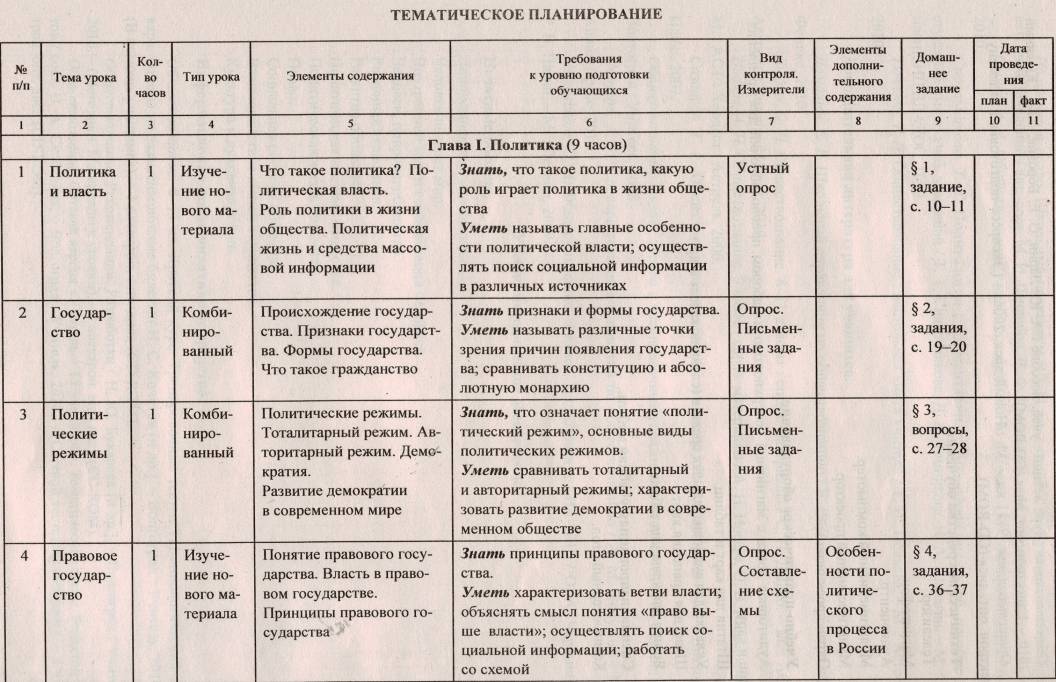 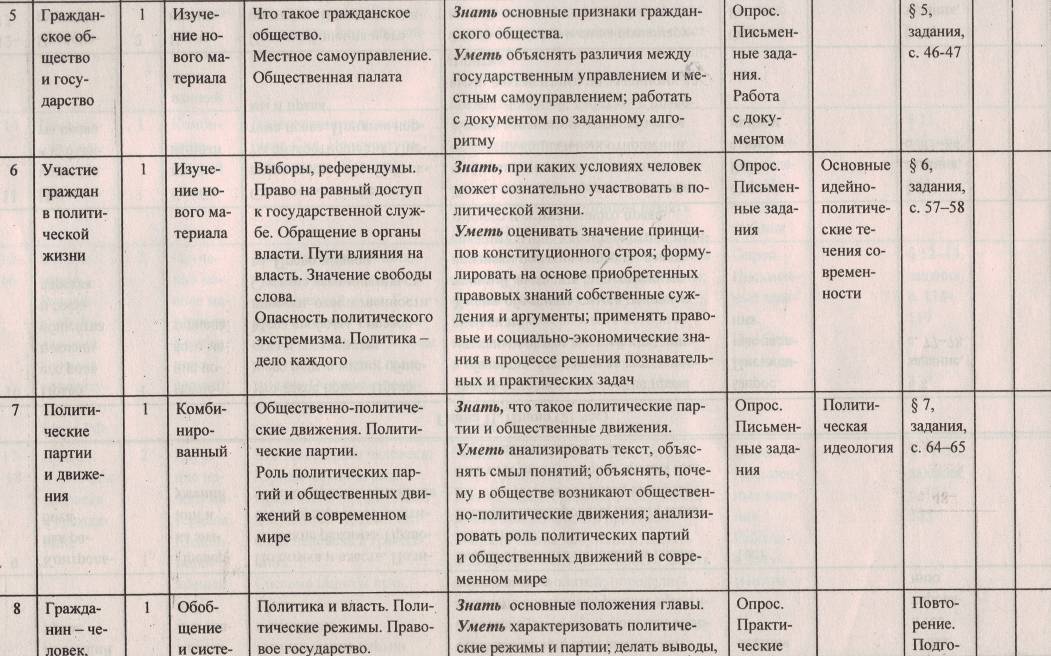 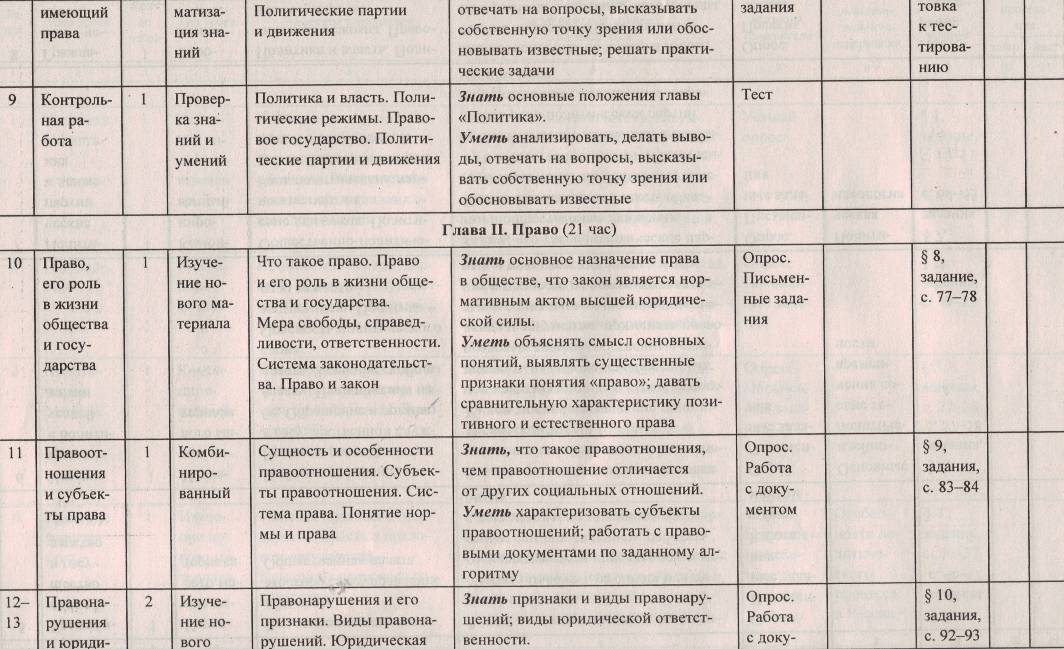 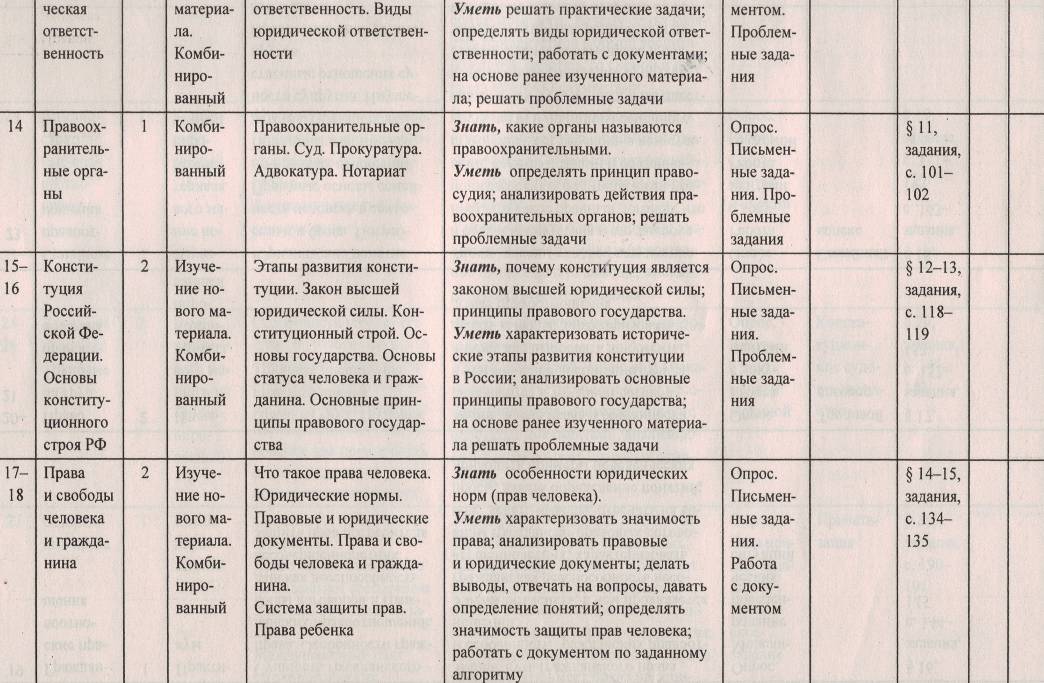 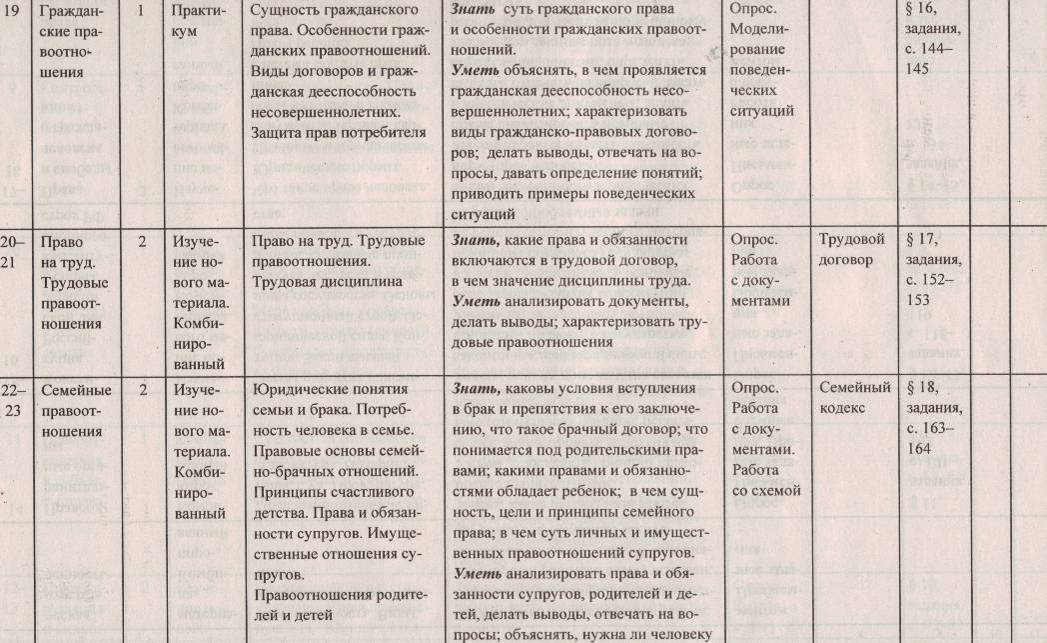 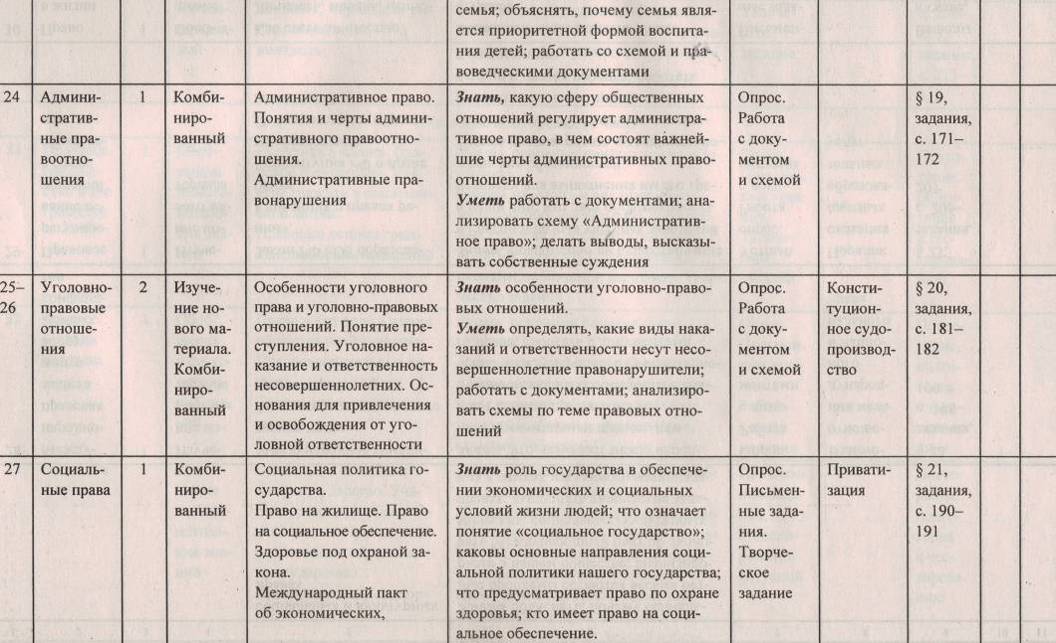 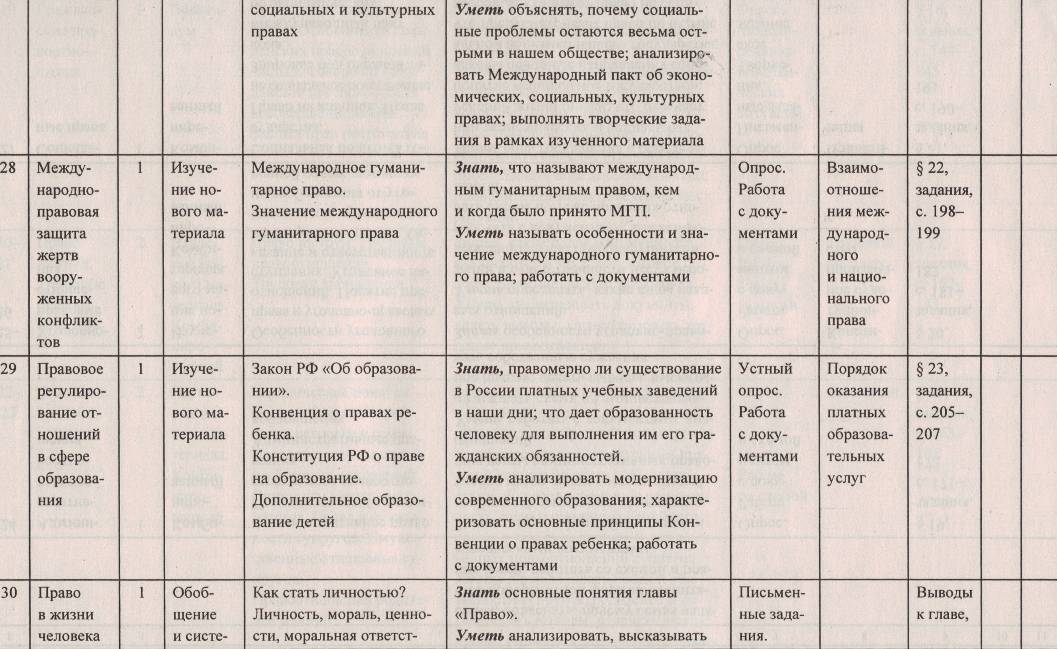 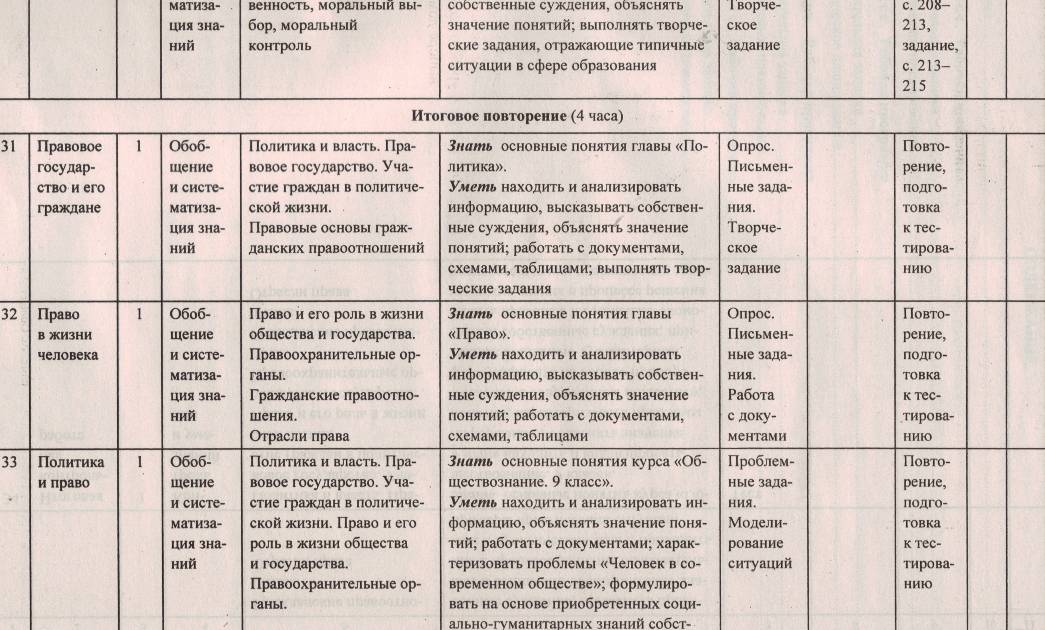 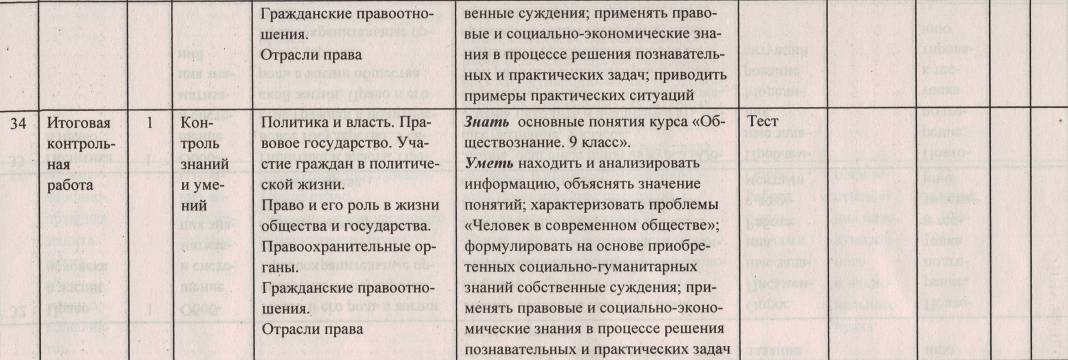 ПринятоУтверждено на заседании педагогического советана заседании МО «Словесник»Протокол № 1«  __» августа 2020  г.Руководитель МО  ________________Егорова И.К.МБОУ СОШ  п. БыстринскПротокол № 2 от __.08.2020 г.Директор школы:_________________Гейкер Е.В.№ п/п№ п/пНаименование разделаНаименование разделаКоличество часовКоличество часов11ПолитикаПолитика992ПравоПраво21213Итоговое повторениеИтоговое повторение44ИтогоИтого3434